World Day of Prayer
Prepared by the WDP Committee of Palestine
March 1, 2024
“I Beg You...Bear With One Another in Love”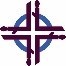 
Song List and Copyright InformationWORSHIP SERVICE SONGSPRAYER FOR PEACE  “Yarabba Ssalami (God of Peace).” Traditional Palestinian Song.PROCESSION & HYMN AFTER SILENT MEDITATION “Wa atlubu (I Urge You).” Words: Ephesians 4:1-2. Music: Najwa Hashweh Azazian. Composed especially for the 2024 World Day of Prayer Palestine program. © 2022 Najwa Hashweh Azazian. Permission granted for use in World Day of Prayer programs. For all other uses, contact nazazian@gmail.com.HYMN AFTER LINA’S STORY“Naseeru binur elkalima (Your Word Lights the Path/We Walk By the Light of Your Word).” Words: Rabab Zaitoun; English paraphrase by Katie Reimer and Jorge Lockward. Music: Luai Zaher. © 2018 The Holy Land Sounds. Permission granted for use in World Day of Prayer programs. For all other uses, contact louaiez@gmail.com.THE LORD’S PRAYER IN ARAMAIC“Abwoon d’bwashmaya (The Lord’s Prayer in Aramaic).” Words: Matthew 6:9-13 & Luke 11:2-4. Music: Traditional Syriac Melody.CHILDREN’S PROGRAM SONGS“Wa atlubu (I Urge You).” Words: Ephesians 4:1-2. Music: Najwa Hashweh Azazian. Composed especially for the 2024 World Day of Prayer Palestine program. © 2022 Najwa Hashweh Azazian. Permission granted for use in World Day of Prayer programs. For all other uses, contact nazazian@gmail.com. “Ma’qoul.” https://youtu.be/Uct485Bt9Q0. © 2021 ESNCM. Permission granted for use in World Day of Prayer programs. For all other uses, contact The Edward Said National Conservatory of Music – Birzeit University.Copyright © 2022 World Day of Prayer International Committee, Inc.  “I Beg You...Bear With One Another in Love” was prepared by the World Day of Prayer Committee of Palestine for the worship service and educational activities for the 2024 World Day of Prayer (WDP) annual celebration. WDP materials are developed for the exclusive use of WDP programs organized by national or local committees and their partner organizations. For any other use, materials from the WDP 2024 Resource Packet may not be reproduced without the permission of World Day of Prayer International Committee (WDPIC). Limited reproduction rights granted—Bible study, Worship Service, Country Background, Children’s Program, Artwork and Artist Statement, WDP composed songs and photos may be reproduced—printed or electronically—for WDP activities with congregations and groups, if appropriate credit is given. WDP National/Regional Committees are permitted to resell reproductions of the resources for the purposes of the WDP program. The songs suggested for the worship service and children’s program include copyrighted information from the publishers. Permission to reproduce or translate the copyrighted songs are given only for the use in World Day of Prayer programs.Only WDP National/Regional Committees connected with WDPIC can make the resource packet or sections of the materials available online. Committees that make materials available online must ensure groups and individuals who access the online materials are accountable to the committee.Any offerings or funds collected related to WDP activities must be reported to WDP committees. Scripture quotations are from the New Revised Standard Version of the Bible, copyright © 1989 by the Division of Christian Education of the National Council of Churches of Christ in the U.S.A. and are used by permission. All rights reserved. For further information, please, contact: World Day of Prayer International Committee 475 Riverside Drive Room 729 New York, NY. 10115. USA admin@worlddayofprayer.net  - http://worlddayofprayer.net